ОПШТИНЕ  РАЖАЊНа основу израђеног Програм заштите, уређења и коришћења пољопривредног земљишта у државној својини општине Ражањ за  2017. годину, и сагласности Министарства пољопривреде, шумарства и водопривреде на Одлуку о расписивању јавног огласа за давање у закуп пољопривредног земљишта у државној својини у Општини Ражањ број: 320-11-01436/2018-14 од 02.03.2018. године, Општина Ражањ расписујеО Г Л А С ЗА ЈАВНУ ЛИЦИТАЦИЈУ ЗА ДАВАЊЕ У ЗАКУП И НА КОРИШЋЕЊЕ ПОЉОПРИВРЕДНОГ ЗЕМЉИШТА У ДРЖАВНОЈ СВОЈИНИ У ОПШТИНИ РАЖАЊI - Предмет јавног надметања -Расписује се оглас за јавну  лицитацију у првом кругу за давање у закуп и на коришћење пољопривредног земљишта у државној својини у општини  Ражањ у следећим катастарским општинама:     Лицитациони корак износи 500,00 динара.2. Увид у документацију: графички преглед катастарских парцела по катастарским општинама и списак парцела по формираним јавним надметањима (комплексима), која су предмет издавања у закуп и на коришћење, може се извршити у згради Општине Ражањ, у канцеларији бр  4   сваког радног дана од 10,00 до14,00 часова. Контакт особа  Горица Петковић, тел.037/841-174.3. Земљиште из овог огласа даје се у виђеном стању.4. Обилазак пољопривредног земљишта, које се даје у закуп и на коришћење може се извршити за све катастарске општине 07.03.2018.године и 08.03.2018.године  од 10,00    часова.5. Уколико након расписивања Огласа за јавно надметање за закуп и на коришћење пољопривредног земљишта у државној својини дође до промена површине из огласа по било ком законском основу, даљи поступак давања пољопривредног земљишта у закуп и на коришћење ће се спровести само за тако утврђену површину земљишта.6. Све трошкове који настану по основу закупа и коришћења пољопривривредног земљишта у државној својини сноси лице које добије то земљиште у закуп, односно на коришћење.7. Земљиште из овог Огласа даје се у закуп и на коришћење искључиво за пољопривредну производњу, не може се користити у друге сврхе.8. Пољопривредно земљиште у државној својини груписано у јавна надметања означена * и ** у табели тачке 1. овог огласа није било издато најмање последње три агроекономске године и није било предмет коришћења. 9.  Земљиште из овог огласа не може се давати у подзакуп.                                           II – Услови за пријављивање на јавно надметање-1.  Право учешћа у јавном надметању за давање у закуп пољопривредног земљишта у државној својини има:физичко лице које је уписано у Регистар пољопривредних газдинстава и налази се у активном статусу најмање три године, са пребивалиштем најмање три године у катастарској општини на којој се налази земљиште које је предмет закупа и које је  власник најмање 0,5 ха пољопривредног земљишта;физичко лице - уписано у Регистар пољопривредних газдинстава и налази се у активном статусу најмање три године, са пребивалиштем најмање три године на територији јединице локалне самоуправе која спроводи јавно надметање, а чија се парцела граничи са земљиштем у државној својини које је предмет закупа;правно лице које је уписано у Регистар пољопривредних газдинстава и налази се у активном статусу најмање три године, које је власник пољопривредног земљишта најмање 10 ха у катастарској општини у којој се налази земљиште које је предмет закупа и има седиште на територији јединице локалне самоуправе којој припада та катастарска општина.2. Право учешћа у јавном надметању за давање на коришћење пољопривредног земљишта у државној својини за бројеве јавних надметања означених * и ** у табели тачке 1. овог огласа има:физичко и правно лице које је уписано у Регистар пољопривредних газдинстава и налази се у активном статусу-за пољопривредну производњу;  физичко и правно лице које је уписано у Регистар пољопривредних газдинстава и налази се у активном статусу, уз обавезу да у року наведеном у уговору о коришћењу прибаве одобрење за инвестиционе радове које даје Министарство и то у складу са чланом 67. Закона о пољопривредном земљишту- за производњу енергије из обновљивих извора од биомасе и сточарства.3. Испуњеност услова за пријављивање на јавно надметање за закуп пољопривредног земљишта у државној својини понуђач доказује фотокопијама следећих докумената: -	доказ о месту пребивалишта три године за физичка лица;-	извод из привредног регистра (не старији од шест месеци до дана објављивања огласа) као доказ да има седиште на територији јединице локалне самоуправе којој припада катастарска општина у којој се налази земљиште које је предмет закупа за правна лица;-	потврда о активном статусу из Регистра пољопривредних газдинстава за три године;-	извод из јавне евиденције о непокретности као доказ о власништву најмање 0,5 ха пољопривредног земљишта за физичка лица (не старији од шест месеци);-	извод из јавне евиденције о непокретности и катастарски план као доказ о власништву пољопривредног земљишта које се граничи са земљиштем које је предмет закупа за физичка лица (не старији од шест месеци);-	извод из јавне евиденције о непокретности као доказ о власништву најмање 10 ха пољопривредног земљишта правног лица у катастарској општини у којој се налази земљиште које је предмет закупа (не старији од шест месеци).          4. Испуњеност услова за пријављивање за коришћење пољопривредног земљишта у државној својини за пољопривредну производњу за бројеве јавних надметања означених * у табели тачке 1. овог огласа понуђач доказује фотокопијама следећих докумената:фотокопијом  личне карте или очитаном личном картом за личне карте са чипом за физичка лица, односно, фотокопијом извода из привредног регистра (не старији од шест месеци до дана објављивања огласа) за правна лица;потврда о активном статусу у Регистру пољопривредних газдинстава.          5. Испуњеност услова за пријављивање на јавно надметање за коришћење пољопривредног земљишта у државној својини за производњу енергије из обновљивих извора од биомасе и сточарства понуђач за бројеве јавних надметања означених ** у табели тачке 1. овог огласа доказује фотокопијама следећих докумената:-      потврда о активном статусу у Регистру пољопривредних газдинстава;-    за правна лица - извод из привредног регистра (не старији од шест месеци до дана објављивања огласа) са податком да је лице регистровано за производњу енергије из обновљивих извора од биомасе и сточарства и енергетска дозвола односно сагласност надлежног органа, коју доставља најкасније у року од две године од дана закључења Уговора о коришћењу са Министарством пољопривреде,шумарства и водопривреде; -    за физичка лица Уговор са произвођачем енергије кога снабдева сировином, а који има  енергетску дозволу односно сагласност надлежног органа;          6. Понуђачи су дужни да пре почетка јавног надметања доставе  оригинале докумената из тачаке 3, 4 и 5. овог одељка на увид  Комисији за спровођење поступка јавног надметања. Најповољнији понуђач је дужан да након закључења записника са јавног надметања, преда оригинале докумената из тачаке 3, 4 и 5 . овог одељка Комисији за спровођење поступка јавног надметања, која разматра документацију и утврђује испуњеност услова из овог огласа.          7. Понуђач или његов овлашћени представник дужан је да присуствује јавном надметању, у супротном се сматра да је одустао од јавног надметања.         8. Овлашћени представник понуђача дужан је да достави оверено пуномоћје од стране надлежног органа Комисији за спровођење поступка јавног надметања пре почетка јавног надметања. Овлашћени представник може заступати само једног понуђача на јавном надметању.          9. Понуђачи су дужни да заједно са пријавом за јавно надметање доставе доказ о уплати депозита у тачном динарском износу наведеном у табели тачке 1. овог огласа, за свако јавно надметање појединачно, на рачун Општинске управе  Ражањброј: 840-741522843-14,модел 97.Са позивом на бр.28-088        10. Свим понуђачима, осим најповољнијем, уплаћени депозит ће се вратити  након јавног надметања. Најповољнијем понуђачу депозит ће бити урачунат у годишњу закупнину. У случају да најповољнији понуђач одустане од своје понуде депозит се не враћа. Депозит се не враћа ни понуђачу који је одлуком Комисије за спровођење поступка јавног надметања удаљен са јавног надметања због нaрушaвaња рeда и дисциплине.11. Уколико излицитирана цена прелази двоструки износ почетне цене, потребно је да сви понуђачи који настављају надметање, допуне депозит до 50% излицитиране цене. Надметање се наставља после уплате депозита.12. Јавнo надметање ће се одржати уколико буде благовремено достављена најмање  једна пријава.13. Право закупа и коришћења пољопривредног земљишта у државној својини немају правна и физичка лица уписана у Регистар пољопривредних газдинстава која: 1) су у пасивном статусу; 2) нису испунила све обавезе из претходних или текућих уговора о закупу пољопривредног земљишта у државној својини; 3) су извршила ометање поседа пољопривредног земљишта у државној својини; 4) су нарушавала несметано одвијање било ког дела поступка јавног надметања приликом давања пољопривредног земљишта у државној својини у закуп; 5) су бесправно користила пољопривредно земљиште у државној својини; 6) су дала закупљено пољопривредно земљиште у државној својини у подзакуп.III– Документација за пријављивање на јавно надметање –формулар за пријављивање (попуњен у целости и потписан); доказ о уплати депозита;за закуп пољопривредног земљишта у државној својини документацију наведену у делу II тачка 3. овог огласа;за коришћење пољопривредног земљишта у државној својини за пољопривредну производњу документацију наведену у делу II тачка 4. овог огласа;за коришћење пољопривредног земљишта у државној својини за производњу енергије из обновљивих извора од биомасе и сточарства документацију наведену у делу II тачка 5. овог огласа;Формулар пријаве и адресиране коверте, односно штампане налепнице са адресом општине, се могу преузети сваког радног дана на писарници општине Ражаењ. Потребно је да се понуђач благовремено упозна са саржајем формулара пријаве.Пријава на оглас се подноси у затвореној коверти на којој мора да пише:На предњој страни:Адреса: Општина Ражањ, улица и број:  Трг Светог Саве бр.33, Комисији за спровођење поступка давања у закуп пољопривредног земљишта у државној својиниБрој јавног надметања ____ (навести и КО)На задњој страни: име и презиме/назив и адреса понуђача Заједно са пријавом на оглас доставља се наведена документација.IV – Рок за подношење пријаве -Рок за подношење документације за  пријављивање је до 13 сати, дана 18.03.2018. године. Благовременим ће се сматрати све пријаве које стигну у писарницу Oпштинске управе општине Ражањ  до наведеног рока, без обзира на начин достављања.Неблаговремене и непотпуне пријаве неће се разматрати.V – Јавно надметање -Јавно надметање за давање у закуп  и на коришћење земљишта из дела I. тачке 1. овог огласа одржаће се у згради Општине Ражањ-конференцијској сали, Трг Светог Саве бр.33  и то за све катастарске општине, дана 19.03.2018.годинеса почетком у 11 часова.VI- Плаћање закупнине -	Закупнина ће бити прерачуната у eвре по средњем курсу Народне банке Србије на дан јавног надметања. Закупнина се плаћа унапред у динарској противвредности по средњем курсу Народне банке Србије на дан уплате.VII– Уплата закупнине и средства обезбеђења плаћања - Најповољнији понуђач је у обавези да у року од 8 дана од правноснажности одлуке достави доказ о уплати закупнине у износу утврђеном правоснажном одлуком о давању у закуп пољопривредног земљишта у државној својини, умањеном за износ уплаћеног депозита, које ће доставити Министарству пољопривреде, шумарства и водопривреде преко Oпштинске/Градске управе општине  Ражањ.Уколико је период закупа дужи од једне године, закупнина се плаћа најкасније до 30.септембра за сваку наредну годину закупа, а уз уплатницу за прву годину закупа потребно је доставити и :гаранцију пословне банке у висини годишње закупнине пољопривредног земљишта илиуговор о јемству између Министарства као повериоца и правног лица као јемца или доказ о уплати депозита у висини једне годишње закупнине као средство обезбеђења плаћања закупнине, а који ће се у случају редовног плаћања рачунати као плаћена закупнина за последњу годину закупаОву одлуку објавити у   « Службеном листу општине Ражањ »,на огласној табли Општинске управе Ражањ и месним канцеларијама, и на веб страни, с тим што ће се рок за подношење пријава рачунати од дана објављивања у «Службеном листу општине Ражањ ».                                                        РЕПУБЛИКА СРБИЈА                                                      ОПШТИНА РАЖАЊ                                       ПРЕДСЕДНИК ОПШТИНЕРАЖАЊБрој: 320-9/18-01 				                          ПРЕДСЕДНИК ОПШТИНЕ                                                                                               Добрица Стојковић, с.р.                                                                                      Дана: 02.03.2018.године 				                   САДРЖАЈ:ОГЛАС ЗА ЈАВНУ ЛИЦИТАЦИЈУ ЗА ДАВАЊЕ У ЗАКУП И НА КОРИШЋЕЊЕ ПОЉОПРИВРЕДНОГ ЗЕМЉИШТА У ДРЖАВНОЈ СВОЈИНИ У ОПШТИНИ РАЖАЊ.............................................................................................................................75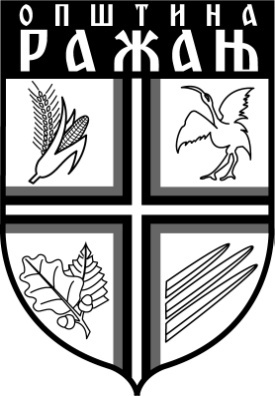 ГОДИНА2018БРОЈ2ИЗДАВАЧСКУПШТИНА ОПШТИНЕ РАЖАЊРЕДАКЦИЈАОпштинска управа општине Ражањ                                                                 РАЖАЊ, 05.03.2018.године                                                                  РАЖАЊ, 05.03.2018.године КОБрој јавног надметањаПовршина  (ха,ари, м²)Почетна цена (дин/ха)Депозит (дин) 20%Период закупа (год)Степен заштитеБРАЉИНА10,28605.0592891БРАЉИНА20,475410.2019701БРАЉИНА30,108410.2702231БРАЉИНА40,130210.3482691БРАЉИНА50,19296.5002511БРАЉИНА60,30406.3003831БРАЧИН70,51489.4909771БРАЧИН80,64379.4901.2221БРАЧИН91,20285.7001.3711БРАЧИН100,474910.2709751БРАЧИН111,066010.2702.1901БРАЧИН121,48529.4902.8191БРАЧИН130,272510.2705601БРАЧИН1410,21028.55017.4591БРАЧИН151,20417.9691.9191БРАЧИН160,42749.4908111БРАЧИН170,59386.1407291БРАЧИН181,38608.2262.2801БРАЧИН190,66349.4881.2591ВАРОШ 201,16689.1692.1401ВАРОШ 210,99859.4901.8951ВАРОШ 220,33907.2004881ВАРОШ 231,04229.4361.9671ВАРОШ 240,50388.5508611ВАРОШ 250,86429.2111.5921ВАРОШ 260,23377.2003371ВАРОШ 270,81408.6011.4001ВАРОШ 283,47239.4906.5901ВАРОШ 290,57148.7229971ВАРОШ 301,18718.5502.0301ВАРОШ 315,61688.5509.6051ВАРОШ 320,29928.5505121ВАРОШ 331,41869.4902.6931ВАРОШ 340,10876.0371311ВАРОШ 350,08875.7001011ВАРОШ 360,43308.5507401ВАРОШ 370,29615.7003381ВАРОШ 383,16558.5505.4131ВИТОШЕВАЦ391,16656.5001.5161ВИТОШЕВАЦ400,51368.0578281ВИТОШЕВАЦ410,68218.6261.1771ВИТОШЕВАЦ420,55889.6251.0761ВИТОШЕВАЦ430,16619.4903151ВИТОШЕВАЦ440,088311.1001961ВИТОШЕВАЦ450,37629.4907141ВИТОШЕВАЦ460,11687.2001681ВИТОШЕВАЦ470,04049.118741ВИТОШЕВАЦ480,12389.3662321ВИТОШЕВАЦ490,078710.9161721ВИТОШЕВАЦ500,17327.2002491ВИТОШЕВАЦ510,37958.5506491ВИТОШЕВАЦ520,097411.1002161ВИТОШЕВАЦ530,25028.5504281ВИТОШЕВАЦ540,01829.490351ГРАБОВО551,80239.4903.4211ГРАБОВО560,82246.4031.0531ЛИПОВАЦ571,35589.4902.5731ЛИПОВАЦ580,01478.550251ЛИПОВАЦ590,02009.490381ЛИПОВАЦ600,50955.2005301ЛИПОВАЦ631,00947.6131.5371МАЂЕРЕ640,48909.4909281МАЂЕРЕ650,39125.9774681МАЂЕРЕ660,06034.924591МАЂЕРЕ670,114510.2702351МАЂЕРЕ680,28609.4905431МАЂЕРЕ690,59999.9341.1921МАЂЕРЕ700,12139.4902301МАЂЕРЕ710,122810.2702521МАЂЕРЕ720,29398.5505031МАЂЕРЕ730,08607.2001241МАЂЕРЕ740,57738.9291.0311МАЂЕРЕ750,03109.410581МАЂЕРЕ760,13397.2001931МАЛЕТИНА770,78517.0461.1061МАЛЕТИНА781,78738.7843.1401МАЛЕТИНА790,77167.2001.1111МАЛЕТИНА800,05007.200721МАЛЕТИНА810,30436.4873951МАЛЕТИНА8215,45657.20022.2571МАЋИЈА830,55488.5589501МАЋИЈА840,12479.4902371МАЋИЈА850,272010.2705591МАЋИЈА860,390810.2708031МАЋИЈА870,299210.2706151МАЋИЈА880,083910.0411681МАЋИЈА890,145410.2702991МАЋИЈА900,40379.4907661МАЋИЈА910,04309.490821МАЋИЈА920,014910.270311МАЋИЈА930,97887.9491.5561МАЋИЈА940,05689.6121091МАЋИЈА950,14799.3962781ПОДГОРАЦ960,197610.4784141ПОДГОРАЦ970,13068.5502231ПОДГОРАЦ980,15949.2092941ПОДГОРАЦ990,021611.100481ПОДГОРАЦ1003,22735.2003.3561ПОСЛОН1010,36398.8396431ПОСЛОН1020,16047.7252481ПОСЛОН1030,19886.3492521ПОСЛОН1040,12839.0762331ПОСЛОН1050,47075.7005371ПОСЛОН1060,01835.700211ПОСЛОН1074,000011.1008.8801ПРАСКОВЧЕ1080,08007.2001151ПРАСКОВЧЕ1090,044811.100991ПРАСКОВЧЕ1100,191610.4914021ПРАСКОВЧЕ1110,06908.8471221ПРЕТРКОВАЦ1120,283210.2705821ПРЕТРКОВАЦ1130,32275.4543521ПРЕТРКОВАЦ1140,52564.7004941РАЖАЊ1150,684510.9741.5021РАЖАЊ1160,32489.1675961РАЖАЊ1171,30208.5012.2141РАЖАЊ1180,20777.2953031РАЖАЊ1190,46759.9459301РАЖАЊ1200,18308.5503131РАЖАЊ1211,571410.2703.2281РАЖАЊ1220,39736.3005011РАЖАЊ1230,35688.5506101РАЖАЊ1240,604510.1061.2221РАЖАЊ1251,05889.4902.0101РАЖАЊ1261,55529.3562.9101РАЖАЊ1271,49848.7112.6111РАЖАЊ1281,75009.6023.3611РАЖАЊ1290,10138.5501731РАЖАЊ1300,13068.7892301РАЖАЊ1310,22158.5503791РУЈИШТЕ1321,13619.4902.1561РУЈИШТЕ1340,19687.2002831РУЈИШТЕ1356,27387.2009.0341РУЈИШТЕ1380,29878.5505111СКОРИЦА1396,06966.5007.8901СКОРИЦА1400,10759.4902041СКОРИЦА1410,11525.7001311СКОРИЦА1420,02015.200211СКОРИЦА1430,59847.2008621СМИЛОВАЦ1440,82779.4901.5711СМИЛОВАЦ1451,57199.4902.9831СМИЛОВАЦ1460,22699.7654431СМИЛОВАЦ1470,706210.0781.4231СМИЛОВАЦ1480,23025.2002391СМИЛОВАЦ1490,19257.2002771СМИЛОВАЦ1500,44296.6655901СМИЛОВАЦ1510,21896.1402691СМИЛОВАЦ1520,02295.700261СМИЛОВАЦ1530,84088.5501.4381СМИЛОВАЦ1540,37029.6967181СМИЛОВАЦ1550,78349.4901.4871ЦЕРОВО1560,07615.200791ЦЕРОВО1570,11777.2001691ЦЕРОВО1580,42734.3003671ЦЕРОВО1590,00867.200121ЦЕРОВО1600,09656.5821271ЦЕРОВО1610,02837.200411ЦЕРОВО1620,05915.386641ЦРНИ КАО1631,51105.8921.7801ЦРНИ КАО16414,45984.99614.4471ЦРНИ КАО1650,65817.2009481ЦРНИ КАО1661,00267.9781.6001ЦРНИ КАО1670,93208.5501.5941ЦРНИ КАО1680,02493.900191ЦРНИ КАО1690,07158.5501221ЦРНИ КАО1704,77278.5508.1611ЦРНИ КАО1740,020210.270411ЦРНИ КАО1750,08457.2001221ЧУБУРА1761,16154.3009991ШЕТКА1770,646210.2701.3271ШЕТКА1780,26237.0653711ШЕТКА1790,230011.1005111ШЕТКА1800,238610.2844911ШЕТКА1810,076710.2701581ШЕТКА1826,203110.27012.7411ШЕТКА1830,275010.2705651ШЕТКА1840,085410.2701751ШЕТКА1851,56186.3001.9681УКУПНО159,9543